                   ŘEDITELSTVÍ SILNIC A DÁLNIC ČRSMLOUVA O POSKYTOVÁNÍ SLUŽEBčíslo smlouvy Objednatele: 06EU-003595Číslo smlouvy Poskytovatele: 1/20/2018ISPROFIN: 500 111 0007 ISPROFOND: 500 111 0007.39448                                                                     Název související veřejné zakázky:Strojní metení v okr. PMuzavřená níže uvedeného dne, měsíce a roku mezi následujícími smluvními stranami (dále jako „Smlouva”):Ředitelství silnic a dálnic ČRse sídlem						Na Pankráci 546/56, 140 00  Praha 4IČO:							65993390DIČ:							CZ65993390právní forma:						příspěvková organizacebankovní spojení:					xxxxxxxxxxxxxxxxxxxxxxxxxxxxzastoupeno:						xxxxxxxxxxxxxxxxxxxxxxxxxxxxxxxxxxosoba pověřená k podpis smlouvy:			xxxxxxxxxxxxxxxxxxxxxxxxxxxxxxxxxxxxxxxxxkontaktní osoba ve věcech smluvních:		xxxxxxxxxxxxxe-mail:							xxxxxxxxxxxxxxxxxxxtel.:							xxxxxxxxxxxkontaktní osoba ve věcech technických:		xxxxxxxxxxxxxe-mail:							xxxxxxxxxxxxxxxxxxxtel.:							xxxxxxxxxxx(dále jen „Objednatel“)aEkolevel s.r.o.se sídlem						Vřesová 548, 330 08  Zruč-SenecIČO:							25203185DIČ:							CZ25203185zápis v obchodním rejstříku:				KS v Plzni, odd. C, vl. 8111právní forma:						společnost s ručením omezenýmbankovní spojení:					xxxxxxxxxxxxxxxxxxxxxxxzastoupen:						xxxxxxxxxxxxxxxxxxxkontaktní osoba ve věcech smluvních:		xxxxxxxxxxxxe-mail:							xxxxxxxxxxxxxxxxxxxxxxxxxxxxtel.:							xxxxxxxxxxxkontaktní osoba ve věcech technických:		xxxxxxxxxxxxe-mail:							xxxxxxxxxxxxxxxxxxxxxxxxxxxxtel.:							xxxxxxxxxxx(dále jen „Poskytovatel“)(Objednatel a Poskytovatel dále také společně jako „Smluvní strany“)I.Úvodní ustanoveníSmlouva je uzavřena podle ustanovení § 1746 odst. 2 zákona č. 89/2012 Sb., občanský zákoník, v platném znění (dále jen „Občanský zákoník”) na základě výsledků veřejné zakázky malého rozsahu na služby vedené pod výše uvedeným názvem zadávané mimo zadávací řízení v souladu s § 31 zákona č. 134/2016 Sb., o zadávání veřejných zakázek, v platném znění (dále jen „Zakázka”).Pro vyloučení jakýchkoliv pochybností o vztahu Smlouvy a zadávací dokumentace nebo výzvy k podání nabídek Zakázky jsou stanovena tato výkladová pravidla:v případě jakékoliv nejistoty ohledně výkladu ustanovení Smlouvy budou tato ustanovení vykládána tak, aby v co nejširší míře zohledňovala účel Zakázky vyjádřený zadávací dokumentací nebo výzvou k podání nabídek;v případě chybějících ustanovení Smlouvy budou použita dostatečně konkrétní ustanovení zadávací dokumentace nebo výzvy k podání nabídek;v případě rozporu mezi ustanoveními Smlouvy a zadávací dokumentace nebo výzvy k podání nabídek budou mít přednost ustanovení Smlouvy.II.Předmět plněníPoskytovatel se zavazuje poskytnout Objednateli plnění (služby), jejichž podrobný soupis včetně specifikace je uveden v příloze č. 1 Smlouvy (dále jen „Služby”).Poskytovatel se zavazuje poskytnout Objednateli Služby na následujícím místě: Ředitelství silnic a dálnic ČR, adresa: Správa Plzeň, Hřímalého 37, 301 00 Plzeň, provozní staničení v km:    I/20 km 75,854 - 87,494           I/26 km 0,000 - 18,326I/27 km, 122,780 - 142,592.Objednatel se zavazuje řádně a včas poskytnuté Služby (jejich výstupy) převzít (akceptovat) a uhradit Poskytovateli za poskytnutí Služeb dle této Smlouvy cenu uvedenou v čl. IV. této Smlouvy.Nepoužije se.Nepoužije seIII.Doba plněníl. Poskytovatel je povinen poskytnout Služby Objednateli ode dne účinnosti této Smlouvy, nejpozději do 31.12.2020 nebo do vyčerpání finančních prostředků uvedených v čl. IV odst. 1 Smlouvy, podle toho, která skutečnost nastane dříve.IV.Cena1. Objednatel se zavazuje zaplatit Poskytovateli za poskytnutí Služeb Cenu postupně na základě několika faktur vystavených Poskytovatelem vždy po řádném poskytnutí jednotlivých částí Služeb (včetně předání všech dokumentů a výstupů příslušných pro danou část Služeb) Objednateli, a to ve výši uvedené u těchto částí Služeb v příloze č. 2 Smlouvy (dále jen „Cena”). Celková uhrazená Cena, tj. součet částek jednotlivých uhrazených faktur, nepřesáhne částku 1 950 000,00 v Kč bez DPH.l. Cena je stanovena jako maximální a nepřekročitelná (s výjimkou změny zákonné sazby DPH).2. Položkový rozpis Ceny Služeb je uveden v příloze č. 2 této Smlouvy.Platební podmínkyObjednatel se zavazuje uhradit fakturovanou Cenu Služeb jednorázovým bankovním převodem na účet Poskytovatele uvedený na faktuře, a to na základě daňového dokladu — faktury vystavené Poskytovatelem se lhůtou splatnosti 30 dnů ode dne doručení faktury Objednateli. Fakturu lze předložit Objednateli nejdříve po protokolárním převzetí Služeb Objednatelem bez vad, resp. po odstranění všech vad Služeb a nejpozději ve lhůtě do 15 dnů ode dne protokolárního předání Služeb Objednateli. Faktura musí být doručena na následující fakturační adresu Objednatele: ŘSD ČR, Správa Plzeň, Hřímalého 37, 301 00 Plzeň.Fakturovaná Cena musí odpovídat Ceně uvedené v čl. IV odst. 1 Smlouvy a oceněnému rozpisu Ceny Služeb uvedenému v příloze č. 2 Smlouvy.Faktura musí obsahovat veškeré náležitosti stanovené platnými právními předpisy, zejména § 29 zákona č. 235/2004 Sb. a § 435 Občanského zákoníku. Faktura dále musí obsahovat číslo Smlouvy, název Zakázky a ISPROFIN/ISPROFOND. Pokud faktura nebude obsahovat všechny požadované údaje a náležitosti nebo budou-li tyto údaje uvedeny Poskytovatelem chybně, je Objednatel oprávněn takovou fakturu Poskytovateli ve lhůtě splatnosti vrátit k odstranění nedostatků, aniž by se tak dostal do prodlení s úhradou Ceny. Poskytovatel je povinen zaslat Objednateli novou (opravenou) fakturu ve lhůtě 15 (patnácti) kalendářních dnů ode dne doručení prvotní (chybné) faktury Objednateli. Pro vyloučení pochybností se stanoví, že Objednatel není v takovém případě povinen hradit fakturu ve lhůtě splatnosti uvedené na prvotní (chybné) faktuře a Poskytovateli nevzniká v souvislosti s prvotní fakturou žádný nárok na úroky z prodlení.Objednatel neposkytuje žádné zálohy na Cenu.Smluvní strany se dohodly, že povinnost úhrady faktury vystavené Poskytovatelem je splněna okamžikem odepsání příslušné peněžní částky z účtu Objednatele ve prospěch účtuPoskytovatele uvedeného na faktuře. Poskytovatel je povinen na faktuře uvádět účet Poskytovatele uvedený v ustanovení Smlouvy upravujícím Smluvní strany.Platby budou probíhat v Kč (korunách českých) a rovněž veškeré cenové údaje budou uvedeny v této měně.VI.Odpovědnost za vady, pojištěníObjednatel je oprávněn uplatnit (reklamovat) u Poskytovatele vady poskytnutých Služeb včetně výstupů Služeb, jestliže nebyly poskytnuty v souladu se Smlouvou. Objednatel je povinen uplatnit vadu poskytnutých Služeb u Poskytovatele bez zbytečného odkladu poté, kdy Objednatel vadu zjistil (dále jen „Vytčení vady”). K Vytčení vady výstupů Služeb zachycených na hmotném podkladě je Objednatel oprávněn ve lhůtě 2 (dvou) měsíců ode dne převzetí daného výstupu Služby, tj. ode dne podpisu příslušného předávacího protokolu nebo jiného relevantního dokladu o převzetí výstupu Služby.Poskytovatel je povinen zahájit práce na odstranění Vytčené vady bez zbytečného odkladu po Vytčení vady Objednatelem, nejpozději však do pěti (5) kalendářních dnů ode dne Vytčení vady Objednatelem (dále jen „Vytčená vada”). Objednatel je oprávněn požadovat namísto odstranění Vytčené vady slevu z Ceny, resp. z Ceny dané části Služeb.Jestliže je Vytčená vada vzhledem k povaze Služeb a Výstupů Služeb neodstranitelná, je Objednatel oprávněn požadovat po Poskytovateli v rámci Vytčení vady zcela nové provedení Služeb nebo slevu z Ceny Služeb nebo je oprávněn od Smlouvy odstoupit, a to dle své volby učiněné v okamžiku uplatnění vady u Poskytovatele.Jestliže má Vytčená vada charakter vady právní je Objednatel oprávněn požadovat po Poskytovateli odstranění Vytčené vady spočívající v zajištění nerušeného užívání Služeb, resp. výstupů Služeb Objednatelem, a/nebo slevu z Ceny a/nebo je oprávněn od Smlouvy odstoupit, a to dle své volby učiněné při uplatnění vady Služeb.Smluvní strany se mohou na žádost Objednatele písemně dohodnout na jiném způsobu řešení Vytčení vady.Pro vyloučení pochybností Smluvní strany uvádí, že pokud Objednatel neuplatní v rámci Vytčení vad jiné řešení Vytčené vady, než je odstranění Vytčené vady, je Poskytovatel povinen vyřešit Vytknutou vadu jejím bezplatným odstraněním.Poskytovatel je povinen postupovat při odstraňování Vytčených vad Služeb, resp. vad výstupů Služeb s odbornou péčí, Vytčené vady odstraňovat ve lhůtách stanovených k tomu Objednatelem s přihlédnutím k objektivní časové náročnosti odstranění dané Vytčené vady. Při odstranění vady Služeb je Poskytovatel povinen postupovat v souladu s požadavky a instrukcemi Objednatele a v souladu s jemu známými zájmy Objednatele. Poskytovatel je povinen po celou dobu odstraňování Vytčených vad informovat Objednatele o postupu jejich odstraňování, a to způsobem, formou, rozsahem a v termínech či lhůtách určených Objednatelem v rámci Vytčení vady, pokud tuto povinnost Poskytovatele v rámci Vytčení vady Objednatel stanoví. Pokud tuto povinnost Poskytovatele v rámci Vytčení vady ve smyslu předchozí věty Objednatel nestanoví, platí, že je Poskytovatel povinen Objednatele informovat pouze na základě jednotlivé písemné žádosti Objednatele, a to v termínu či lhůtě v této žádosti uvedené a nejsou-li uvedené, pak ve lhůtě přiměřené.V případě Vytčených vad výstupů Služeb je Poskytovatel povinen tyto vady odstranit ve lhůtě stanovené mu k tomu Objednatelem (tj. předat Objednateli v této lhůtě řádný výstup Služeb). Objednatel je oprávněn odmítnout převzetí výstupů Služeb, pokud zjistí, že Vytčené vady nebyly Poskytovatelem řádně odstraněny. V případě, že Objednatel odmítne převzít výstupy Služeb, u nichž nebyly odstraněny Poskytovatelem vady, má se za to, že Vytčená vada je vadou neodstranitelnou, a Objednatel má dále právo požadovat slevu z Ceny Služeb nebo zcela nové poskytnutí Služeb nebo má právo od Smlouvy odstoupit, a to dle své volby učiněné při odmítnutí převzetí Dokumentace nebo Výstupů z důvodu neodstranění jejich vad.Poskytovatel je povinen mít po celou dobu trvání této Smlouvy uzavřenu smlouvu o pojištění odpovědnosti za škodu způsobenou při výkonu podnikatelské činnosti, prostřednictvím které bude hradit případné škody způsobené Objednateli nebo třetí osobě při plnění této Smlouvy. Minimální výše pojistného plnění odpovídá ceně uvedené v čl. IV ., odst. 1 Smlouvy. Tuto pojistnou smlouvu je Poskytovatel povinen na výzvu Objednatele bez zbytečného odkladu předložit Objednateli k nahlédnutí.VII.Smluvní sankceZa prodlení s poskytováním Služeb, resp. za prodlení s předáním výstupů Služeb, se Poskytovatel zavazuje uhradit Objednateli smluvní pokutu ve výši 0,1% z Ceny Služeb, s jejichž poskytnutím je Poskytovatel v prodlení, a to za každý i započatý den prodlení.V případě prodlení Objednatele s uhrazením Ceny je Poskytovatel oprávněn po Objednateli Požadovat úrok z prodlení ve výši stanovené platnými právními předpisy.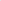 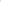 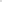 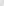 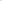 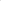 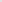 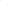 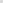 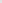 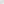 Uplatněním smluvní pokuty není dotčena povinnost Smluvní strany k náhradě škody druhé Smluvní straně v plné výši. Uplatněním smluvní pokuty není dotčena povinnost Poskytovatele k poskytnutí Služeb Objednateli.VIII.Ukončení SmlouvySmluvní strany mohou Smlouvu ukončit písemnou dohodou.Objednatel je oprávněn písemně odstoupit od Smlouvy s účinky ex tunc v případě, že Poskytovatel ve stanovených lhůtách či termínech nezapočne s plněním předmětu Smlouvy.Objednatel je oprávněn písemně odstoupit od Smlouvy v případě, že prokáže, že Poskytovatel v rámci své nabídky podané v Zakázce uvedl nepravdivé údaje, které ovlivnily výběr nejvhodnější nabídky.Smluvní strany jsou oprávněny písemně odstoupit od Smlouvy v případě, že druhá Smluvní strana opakovaně (minimálně třikrát) poruší své povinnosti dle této Smlouvy a na tato porušení smluvních povinnosti byla Smluvní stranou písemně upozorněna. Smluvní strany výslovně sjednávají, že jsou dle tohoto odstavce Smlouvy oprávněny od Smlouvy platně odstoupit i tím způsobem, že písemné odstoupení od Smlouvy doručí druhé Smluvní straně společně s třetím písemným upozorněním na porušení smluvní povinnosti druhé Smluvní strany.Nepoužije se.Objednatel je oprávněn písemně vypovědět Smlouvu s účinky od doručení písemné výpovědi Poskytovateli, a to i bez uvedení důvodu. V tomto případě je však povinen Poskytovateli uhradit nejen cenu již řádně poskytnutých Služeb, ale i Poskytovatelem prokazatelně doložené marně vynaložené účelné náklady přímo související s neuskutečněnou částí předmětu plnění, které Poskytovateli vznikly za dobu účinnosti Smlouvy. Náklady ve smyslu předchozí věty se nerozumí ušlý zisk.Nepoužije se.IX.Registr smluvPoskytovatel poskytuje souhlas s uveřejněním Smlouvy v registru smluv zřízeným zákonemč. 340/2015 Sb., o zvláštních podmínkách účinnosti některých smluv, uveřejňování těchto smluv a o registru smluv, ve znění pozdějších předpisů (dále jako „zákon o registru smluv”). Poskytovatel bere na vědomí, že uveřejnění Smlouvy v registru smluv zajistí Objednatel. Do registru smluv bude vložen elektronický obraz textového obsahu Smlouvy v otevřeném a strojově čitelném formátu a rovněž metadata Smlouvy.Poskytovatel bere na vědomí a výslovně souhlasí, že Smlouva bude uveřejněna v registru smluv bez ohledu na skutečnost, zda spadá pod některou z výjimek z povinnosti uveřejnění stanovenou § 3 odst. 2 zákona o registru smluv.V rámci Smlouvy nebudou uveřejněny informace stanovené § 3 odst. 1 zákona o registru smluv označené Poskytovatelem před podpisem Smlouvy.Objednatel je povinen informovat Poskytovatele o datu uveřejnění Smlouvy v registru smluv nejpozději do 3 (tří) pracovních dnů ode dne uveřejnění Smlouvy.x.Závěrečná ustanoveníTato Smlouva nabývá platnosti podpisem obou Smluvních stran a účinnosti dnem uveřejnění v registru smluv.Smlouva je uzavřena na dobu určitou a skončí řádným a úplným splněním předmětu této Smlouvy Smluvními stranami.Tuto Smlouvu je možné měnit pouze prostřednictvím vzestupně číslovaných dodatků uzavřených v listinné podobě.Pokud není ve Smlouvě a jejích přílohách stanoveno jinak, řídí se právní vztah založený touto Smlouvou Občanským zákoníkem.Tato Smlouva se vyhotovuje ve 4 (čtyřech) stejnopisech, z nichž obě Smluvní strany obdrží po 2 (dvou) stejnopisech.Nedílnou součástí této Smlouvy jsou následující přílohy:Příloha č. 1 — Specifikace SlužebPříloha č. 2 — Rozpis Ceny Služeb	V Plzni dne 	16 -03- 2018	Ve Zruči dne 8.3.2018Příloha č. 1/I - Specifikace služebPASPORT OBRUB PLZEŇ - SOUHRNOBRUBY NA SILNICÍCH  I. TŘÍDY V PLZNI CELKEM:Jedná se o periodické strojní metení u obrub a v curbech na silnicích l. třídy v okrese Plzeň - město o délce jednoho metení 123 345 bm. Metení bude prováděno min. 6x ročně. Mete se jeden metr šířky u obruby, v ceně jsou zakalkulovány veškeré náklady a to včetně skládkového, přejezdových kilometrů, dopravních opatření, čištění klínů v křižovatkách apod. V případě požadavku objednatele se provede chemický postřik proti růstu vegetace u obrub.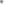 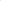 Metení bude provedeno na základě výzvy e-mailem či telefonicky.Přílohou faktury bude protokol o převzetí prací s uvedením délky metení a seznam metených úseků.Poskytovatel bude dodržovat zejména tyto technické předpisy a normyČSN 73 6100 	Názvosloví silničních komunikacíČSN 73 8000 	Stavební a silniční stroje. NázvoslovíČSN EN 471 	Výstražné oděvy s vysokou viditelností pro profesionální použitíMetody zkoušení a požadavky (2004)Zákon č. 13/1997 Sb., o pozemních komunikacích ve znění pozdějších předpisů Zákon č. 361/2000 Sb., o provozu na pozemních komunikacích ve znění pozdějších předpisů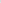 Zákon č. 185/2001 Sb., o odpadech ve znění pozdějších předpisůVyhláška ČÚBP a ČBŰ č. 324/1990 Sb., o bezpečnosti práce a technických zařízení při stavebních pracích ve znění pozdějších předpisůVyhláška č. 383/2001 Sb., o podrobnostech nakládání s odpadyTPO 15 Čištění vozovekTP 66 Zásady pro přechodné dopravní značení na pozemních komunikacích. II. vydání,MD č.j. 52/203-160-LEG/I ze dne 12.12.2003 s účinností od 1.1.2004MDS: Pomůcka pro označování pracovních míst na pozemních komunikacích v obci,Schváleno MDS pod č.j. 105/02-120.ORG/I ze dne 16.7.2002MD: Pomůcka pro označování pracovních míst na pozemních komunikacích mimo obce, schváleno MD pod č.j. 72/2003-0120.ORG/I ze dne 10.4.2003 s účinností od 1.7.2003Směrnice generálního ředitele ŘSD CR č. 37/2003 — Pravidla bezpečnosti práce na dálnicích a silnicích, s účinností od 15. 11 .2003Příloha č. 1/2 - Specifikace služeb - I/20I/20 přivaděč (Jasmínová - konec čtyřpruhu)směr Nepomuk (1/20.1)směr Plzeň (1/20.2)úsekúsekobruby (m)ulice Karlovarská celkem.ulice Karlovarská celkem.ulice Přemyslova - celkem.ulice Přemyslova - celkem.rampa Sad 35 -Tyršova celkem:rampa Sad 35 -Tyršova celkem:ulice Sirkova, Mikulášská, Slovanská aNepomucká celkem:přivaděčpřivaděčI/20 CELKEM:I/20 CELKEM:ulice Rokycanská, U Prazdroje, Tyršova a Jízdecká celkem.ulice Rokycanská, U Prazdroje, Tyršova a Jízdecká celkem.ulice Přemyslova, Skvrňanská a Domažlická - celkem.ulice Přemyslova, Skvrňanská a Domažlická - celkem.přivaděč Ejpovicepřivaděč Ejpovicepřivaděč Sulkovpřivaděč SulkovI/26 CELKEM:I/26 CELKEM:ulice Klatovská celkem:ulice Klatovská celkem:ulice Lidická, Plaská - celkem.ulice Lidická, Plaská - celkem.přivaděč Klatovypřivaděč Klatovyobchvat Třemošnáobchvat TřemošnáI/27 CELKEM:I/27 CELKEM:úsekúsekúsekúsekúsekúsekúsekúsekpočet řadpočet řadpočet řadměřená délka (m) měřená délka (m) měřená délka (m) délka obruby (m)délka obruby (m)ulice ' 'Karlovarská” - levá stranaulice ' 'Karlovarská” - levá stranaulice ' 'Karlovarská” - levá stranaulice ' 'Karlovarská” - levá stranaulice ' 'Karlovarská” - levá stranaulice ' 'Karlovarská” - levá stranaulice ' 'Karlovarská” - levá stranaulice ' 'Karlovarská” - levá stranaStudentská, OK Globus - GerskáStudentská, OK Globus - GerskáStudentská, OK Globus - GerskáStudentská, OK Globus - GerskáStudentská, OK Globus - GerskáStudentská, OK Globus - GerskáStudentská, OK Globus - GerskáStudentská, OK Globus - GerskáStudentská, Gerská - PlaskáStudentská, Gerská - PlaskáStudentská, Gerská - PlaskáStudentská, Gerská - PlaskáStudentská, Gerská - PlaskáStudentská, Gerská - PlaskáStudentská, Gerská - PlaskáStudentská, Gerská - PlaskáLidická - č. . 32Lidická - č. . 32Lidická - č. . 32Lidická - č. . 32Lidická - č. . 32Lidická - č. . 32Lidická - č. . 32Lidická - č. . 32č. . 32 - Boleveckáč. . 32 - Boleveckáč. . 32 - Boleveckáč. . 32 - Boleveckáč. . 32 - Boleveckáč. . 32 - Boleveckáč. . 32 - Boleveckáč. . 32 - BoleveckáShell - BoleveckáShell - BoleveckáShell - BoleveckáShell - BoleveckáShell - BoleveckáShell - BoleveckáShell - BoleveckáShell - BoleveckáShell - KauflandShell - KauflandShell - KauflandShell - KauflandShell - KauflandShell - KauflandShell - KauflandShell - KauflandKaufland - SolníKaufland - SolníKaufland - SolníKaufland - SolníKaufland - SolníKaufland - SolníKaufland - SolníKaufland - Solníulice ”Karlovarská" -ulice ”Karlovarská" -pravá stranapravá stranapravá stranapravá stranapravá stranapravá stranaStudentská, OK Globus - GerskáStudentská, OK Globus - GerskáStudentská, OK Globus - GerskáStudentská, OK Globus - GerskáStudentská, OK Globus - GerskáStudentská, OK Globus - GerskáStudentská, OK Globus - GerskáStudentská, OK Globus - GerskáStudentská, Gerská - PlaskáStudentská, Gerská - PlaskáStudentská, Gerská - PlaskáStudentská, Gerská - PlaskáStudentská, Gerská - PlaskáStudentská, Gerská - PlaskáStudentská, Gerská - PlaskáStudentská, Gerská - PlaskáLidická - nájezd na kruhový  objezdLidická - nájezd na kruhový  objezdLidická - nájezd na kruhový  objezdLidická - nájezd na kruhový  objezdLidická - nájezd na kruhový  objezdLidická - nájezd na kruhový  objezdLidická - nájezd na kruhový  objezdLidická - nájezd na kruhový  objezdNájezd na kruhový objezd – sjezd z kruhového objezdu (podjezd)Nájezd na kruhový objezd – sjezd z kruhového objezdu (podjezd)Nájezd na kruhový objezd – sjezd z kruhového objezdu (podjezd)Nájezd na kruhový objezd – sjezd z kruhového objezdu (podjezd)Nájezd na kruhový objezd – sjezd z kruhového objezdu (podjezd)Nájezd na kruhový objezd - Sady 35Nájezd na kruhový objezd - Sady 35Nájezd na kruhový objezd - Sady 35Nájezd na kruhový objezd - Sady 35Nájezd na kruhový objezd - Sady 35Nájezd na kruhový objezd - Sady 35Nájezd na kruhový objezd - Sady 35Nájezd na kruhový objezd - Sady 35ulice Karlovarská - dělící ostrůvkyulice Karlovarská - dělící ostrůvkyulice Karlovarská - dělící ostrůvkyStudentská - Studentská - GerskáStudentská - Studentská - GerskáStudentská - Studentská - GerskáStudentská - Studentská - GerskáStudentská - Studentská - GerskáStudentská - Studentská - GerskáStudentská - Studentská - GerskáStudentská - Studentská - GerskáStudentská - Gerská - PlaskáStudentská - Gerská - PlaskáStudentská - Gerská - PlaskáStudentská - Gerská - PlaskáStudentská - Gerská - PlaskáStudentská - Gerská - PlaskáStudentská - Gerská - PlaskáStudentská - Gerská - PlaskáLidická - BoleveckáLidická - BoleveckáLidická - BoleveckáLidická - BoleveckáLidická - BoleveckáLidická - BoleveckáLidická - BoleveckáLidická - BoleveckáBolevecká - Sad 35Bolevecká - Sad 35Bolevecká - Sad 35Bolevecká - Sad 35Bolevecká - Sad 35Bolevecká - Sad 35Bolevecká - Sad 35Bolevecká - Sad 35ulice Karlovarská - kruhový objezdulice Karlovarská - kruhový objezdulice Karlovarská - kruhový objezdulice Karlovarská - kruhový objezdulice Karlovarská - kruhový objezdulice Karlovarská - kruhový objezdulice Karlovarská - kruhový objezdulice Karlovarská - kruhový objezdKruhový objezdKruhový objezdKruhový objezdKruhový objezdKruhový objezdKruhový objezdKruhový objezdKruhový objezdulice "Karlovarská" celkem:ulice "Karlovarská" celkem:ulice "Karlovarská" celkem:ulice "Karlovarská" celkem:ulice "Karlovarská" celkem:ulice "Karlovarská" celkem:ulice "Karlovarská" celkem:ulice "Karlovarská" celkem:ulice Přemyslova -pravá stranapravá stranaSad 35 - JízdeckáSad 35 - JízdeckáSad 35 - Jízdeckáulice Přemyslova - levá stranaulice Přemyslova - levá stranaulice Přemyslova - levá stranaJízdecká - Sad 35Jízdecká - Sad 35Jízdecká - Sad 35ulice Přemyslova - dělící ostrůvkyulice Přemyslova - dělící ostrůvkyulice Přemyslova - dělící ostrůvkySad 35 - JízdeckáSad 35 - JízdeckáSad 35 - Jízdeckáulice Přemyslova - celkem:ulice Přemyslova - celkem:ulice Přemyslova - celkem:rampa Sad 35 -Tyršovarampa Sad 35 -Tyršovarampa Sad 35 -Tyršovarampa Sad 35 -Tyršovarampa Sad 35 -Tyršovarampa Sad 35 -Tyršovarampa Sad 35 -Tyršovarampa Sad 35 -Tyršovarampa Sad 35 - Tyršovarampa Sad 35 - Tyršovarampa Sad 35 - Tyršovarampa Sad 35 - Tyršovarampa Sad 35 - Tyršovarampa Sad 35 - Tyršovarampa Sad 35 - Tyršovarampa Sad 35 - Tyršovarampa Sad 35 -Tyršova celkem:rampa Sad 35 -Tyršova celkem:rampa Sad 35 -Tyršova celkem:rampa Sad 35 -Tyršova celkem:rampa Sad 35 -Tyršova celkem:rampa Sad 35 -Tyršova celkem:rampa Sad 35 -Tyršova celkem:rampa Sad 35 -Tyršova celkem:ulice Sirkova Mikulášská Slovanská a Nepomucká - pravá stranaulice Sirkova Mikulášská Slovanská a Nepomucká - pravá stranaulice Sirkova Mikulášská Slovanská a Nepomucká - pravá stranaulice Sirkova Mikulášská Slovanská a Nepomucká - pravá stranaPražská - AmerickáPražská - AmerickáPražská - AmerickáPražská - AmerickáAmerická - U TratiAmerická - U TratiAmerická - U TratiAmerická - U TratiU Trati - Mikulášské NáměstíU Trati - Mikulášské NáměstíU Trati - Mikulášské NáměstíU Trati - Mikulášské Náměstínám M. Horákové - Jasmínovánám M. Horákové - Jasmínovánám M. Horákové - Jasmínovánám M. Horákové - Jasmínováulice Sirkova Mikulášská, Slovanská a Nepomucká – levá stranaulice Sirkova Mikulášská, Slovanská a Nepomucká – levá stranaulice Sirkova Mikulášská, Slovanská a Nepomucká – levá stranaulice Sirkova Mikulášská, Slovanská a Nepomucká – levá stranaJasmínová - nám. M. HorákovéJasmínová - nám. M. HorákovéJasmínová - nám. M. HorákovéJasmínová - nám. M. Horákovénám. M. Horákovénám. M. Horákovénám. M. Horákovénám. M. HorákovéMikulášské náměstíMikulášské náměstíMikulášské náměstíMikulášské náměstíMikulášské náměstí - U TratiMikulášské náměstí - U TratiMikulášské náměstí - U TratiMikulášské náměstí - U TratiU Trati - nádraží DU Trati - nádraží DU Trati - nádraží DU Trati - nádraží Dnádraží D - Americkánádraží D - Americkánádraží D - Americkánádraží D - AmerickáAmerická - U PrazdrojeAmerická - U PrazdrojeAmerická - U PrazdrojeAmerická - U Prazdrojeulice Sirkova Mikulášská, Slovanská a Nepomucká – dělící ostrůvkyulice Sirkova Mikulášská, Slovanská a Nepomucká – dělící ostrůvkyulice Sirkova Mikulášská, Slovanská a Nepomucká – dělící ostrůvkyulice Sirkova Mikulášská, Slovanská a Nepomucká – dělící ostrůvkyU Prazdroje - AmerickáU Prazdroje - AmerickáU Prazdroje - AmerickáU Prazdroje - Americkáulice Sirkova, Mikulášská, Slovanská a Nepomucká celkem:ulice Sirkova, Mikulášská, Slovanská a Nepomucká celkem:ulice Sirkova, Mikulášská, Slovanská a Nepomucká celkem:ulice Sirkova, Mikulášská, Slovanská a Nepomucká celkem:úsekstranadélka mpoznámkaJasmínová - K DrázeJasmínová - K DrázeJasmínová - K DrázeJasmínová - K DrázeK Dráze - konec PHSK Dráze - konec PHSK Dráze - konec 2.PHSK Dráze - konec 2.PHSpřejezd SDP - konec mostu 20-039cpřejezd SDP - konec mostu 20-039czastávka Barvínkova - OK Barvínkovazastávka Barvínkova - OK BarvínkovaOK Barvínkova - konec mostu 20-039bOK Barvínkova - konec mostu 20-039bkonec 2. PHS - konec mostu 20-039ckonec 2. PHS - konec mostu 20-039csouběh s D5 - sjezd k Olimpiisouběh s D5 - sjezd k Olimpiinájezd od Olimpienájezd od OlimpieSjezd k Olimpii- konec 4 pruhurozštěp na Rozvadov - PHSrozštěp na Rozvadov - PHSPHS - nájezd od RozvadovaPHS - nájezd od Rozvadovanájezd od Rozvadova – konec čtyřpruhuZačátek čtyřpruhu -OK Starý PlzenecZačátek čtyřpruhu -OK Starý Plzenecmost 20-039Gmost 20-039Gpřejezd SDPpřejezd SDPmost 20-039Fmost 20-039FOK Starý Plzenec nájezdOK Starý Plzenec nájezdMUK Starý Plzenec hlavní trasaMUK Starý Plzenec hlavní trasapřed Sjezdem na Prahu- gabionová PHSpřed Sjezdem na Prahu- gabionová PHSSjezd na Prahu - most 20-039CSjezd na Prahu - most 20-039Cgabionová PHSgabionová PHSpřejezd SDP před MUK Barvínkovapřejezd SDP před MUK BarvínkovaMUK Barvínkova sjezdová větevMUK Barvínkova sjezdová větevMUK Barvínkova nájezdová větevMUK Barvínkova nájezdová větevMUK Barvínkova hlavní trasaMUK Barvínkova hlavní trasamost 20-039Bmost 20-039Bpřejezd SDP za MUK Barvínkovapřejezd SDP za MUK Barvínkovamost 20-0398 - ukazatel na Hradištěmost 20-0398 - ukazatel na HradištěK Dráze - JasmínováK Dráze - JasmínováK Dráze - JasmínováK Dráze - Jasmínová